HOSPITAL GENERAL REGIONAL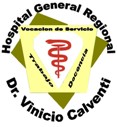 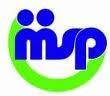 “Dr. VINICIO CALVENTI”(Los Alcarrizos)Portal de TransparenciaINDICE DE INFORMACION DISPONIBLE“Oficina de Libre Acceso a la Información”31/12/2017.COMENTARIO GENERAL: Los documentos y enlaces que se encuentran con letras verdes están disponibles para ver y descargar desde nuestro portal web institucional.Licda. Nivia Del Orbe. Responsable Acceso Información PúblicaModificado:   DICIEMBRE  2017.INSTITUCION*Institución: Hospital General Regional Dr. Vinicio Calventi.*Incumbete: Dr. JOSE ALFREDO ESPAÑOL YAPOR  – Director General.*Teléfonos: 809-616-3965//809-548-1166.*Dirección: Calle La Unión, No.43, Hato Nuevo, Los Alcarrizos, Sto. Dgo. Oeste, RD.*Dirección Web: www.hospitalcalventi.gob.do.Enlace Portal de TransparenciaFecha de creaciónhttp://hospitalcalventi.gob.do/transparencia/Lunes 15 de febrero del 2016.DOCUMENTOSFORMATOENLACESDISPONIBILIDADOficina de Libre Acceso a la InformaciónDigitalhttp://hospitalcalventi.gob.do/transparencia/SiBase Legal OAIDigitalhttp://hospitalcalventi.gob.do/transparencia/index.php/base-legalsiMarco legal de Transparencia, Leyes, Decretos, Resoluciones y Reglamentos.Digitalhttp://hospitalcalventi.gob.do/transparencia/index.php/marco-legal-de-transparencia.siOrganigrama de la OAI, Estructura orgánica del organismo.Digitalhttp://hospitalcalventi.gob.do/transparencia/index.php/organigramasiDerechos de los ciudadanosDigitalhttp://hospitalcalventi.gob.do/transparencia/index.php/derechos-de-los-ciudadanossiOficina de Libre Acceso a la Información Pública;En artículos:- Definición,-Misión,-Visión,-definición del RAI,-Información Clasificada,-Proceso de solicitud de la información,-Responsable de la informaciónEn documentos:-Información Clasificada,-Manuales,-Manual de Organización OAI,Manual de ProcedimientosOAI,-Organigrama RAI,EstructuraOAI,-Estadísticas y Balances de Gestión.-Índice de InformaciónDisponible.Digitalhttp://hospitalcalventi.gob.do/transparencia/index.php/oaisiPlan estratégicoDigitalhttp://hospitalcalventi.gob.do/transparencia/index.php/plan-estrategicosiPublicacionesDigitalhttp://hospitalcalventi.gob.do/transparencia/index.php/publicacionessiEstadísticasDigitalhttp://hospitalcalventi.gob.do/transparencia/index.php/estadisticassiServiciosDigitalhttp://hospitalcalventi.gob.do/transparencia/index.php/servicios/serviciosiServicios 311:El Sistema 311 de registro de Denuncias, Quejas Reclamaciones y Sugerencias tiene  como finalidad permitirle al ciudadano realizar sus denuncias, quejas o reclamaciones referentes a cualquier entidad o servidor del Gobierno de la República Dominicana, para que las mismas puedan ser canalizadas a los organismos correspondientes.Digitalhttp://www.311.gob.do/siDeclaraciones JuradasEn procesoDigitalhttp://hospitalcalventi.gob.do/transparencia/index.php/declaraciones-juradasnoPresupuestoDigitalhttp://hospitalcalventi.gob.do/transparencia/index.php/presupuestosiRecursos Humanos:-Nomina,Jubilaciones, Pensionesy Retiros,Vacantes.Digitalhttp://hospitalcalventi.gob.do/transparencia/index.php/2014-10-10-20-36-19/nominas,http://hospitalcalventi.gob.do/transparencia/index.php/2014-10-10-20-36-19/jubilaciones-pensiones-y-retiros,http://hospitalcalventi.gob.do/transparencia/index.php/2014-10-10-20-36-19/vacantes.siBeneficiariosDigitalhttp://hospitalcalventi.gob.do/transparencia/index.php/beneficiariossiCompras y Contrataciones:-Lista de Proveedores del Estado-Como registrarse como Proveedor del Estado.Digitalhttp://hospitalcalventi.gob.do/transparencia/index.php/compras-y-contrataciones/lista-de-proveedores,http://hospitalcalventi.gob.do/transparencia/index.php/compras-y-contrataciones/como-registrarse-como-proveedor-del-estado,Si-Plan  Anual de Compras-Licitación Pública, Restringida, Sorteo de Obras, Comparaciones de Precios, Compras menores, Casos de urgencias.-Estado de cuentas de los Suplidores.http://hospitalcalventi.gob.do/transparencia/index.php/compras-y-contrataciones/plan-anual-de-compras,http://hospitalcalventi.gob.do/transparencia/index.php/compras-y-contrataciones/http://hospitalcalventi.gob.do/transparencia/index.php/compras-y-contrataciones/estado-de-cuentas-de-suplidoresFinanzas:-Balance General,-Ingresos y Egresos,-Informes de auditorías,-Activos Fijos,-Inventarios de Almacén.Digitalhttp://hospitalcalventi.gob.do/transparencia/index.php/finanzas/balance-general,http://hospitalcalventi.gob.do/transparencia/index.php/finanzas/ingresos-y-egresos,http://hospitalcalventi.gob.do/transparencia/index.php/finanzas/informes-de-auditorias,http://hospitalcalventi.gob.do/transparencia/index.php/finanzas/activos-fijos,http://hospitalcalventi.gob.do/transparencia/index.php/finanzas/inventario-de-almacen.SiProgramas y ProyectosDigitalhttp://hospitalcalventi.gob.do/transparencia/index.php/proyectos-y-programasSi